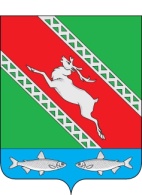 РОССИЙСКАЯ ФЕДЕРАЦИЯИРКУТСКАЯ ОБЛАСТЬАдминистрациямуниципального образования «Катангский район»П О С Т А Н О В Л Е Н И Е  от 30 августа 2022 года                     село Ербогачен                                                № 217 - пОб утверждении Перечня муниципальных программ муниципального образования «Катангский район» на 2023-2028 годыВ соответствии со статьей 39 Федерального закона от 28 июня 2014 года № 172-ФЗ «О стратегическом планировании в Российской Федерации», порядком разработки, реализации и оценки эффективности муниципальных программ муниципального образования «Катангский район», утвержденным постановлением администрации муниципального образования «Катангский район» от 1 ноября 2018 года № 269-п, руководствуясь статьей 48 Устава муниципального образования «Катангский район», администрация муниципального образования«Катангский район»ПОСТАНОВЛЯЕТ:Утвердить Перечень муниципальных программ муниципального образования «Катангский район» на 2023-2028 годы (прилагается).Признать утратившим силу постановление администрации муниципального образования «Катангский район» № 179-п от 15 июля 2022 года «Об утверждении Перечня муниципальных программ муниципального образования «Катангский район» на 2023-2028 годыОпубликовать настоящее постановление на официальном сайте муниципального образования «Катангский район» и в Муниципальном вестнике муниципального образования «Катангский район».Исполняющий обязанности мэрамуниципального образования «Катангский район»                                           Е.В. ВасильеваУТВЕРЖДЕНпостановлением администрациимуниципального образования«Катангский район» от 30 августа 2022 года № 217-пПеречень муниципальных программ муниципального образования «Катангский район» на 2023-2028 годы№ п/пНаименование муниципальной программыНаименование муниципальной подпрограммыСрок реализации муниципальной программыОтветственный исполнитель муниципальной программыСоисполнители муниципальной программы1Развитие образования в муниципальном образовании «Катангский район»Дошкольное образование2023-2028Муниципальный отдел образования администрации муниципального образования «Катангский район»Муниципальные казенные образовательные учреждения, реализующие программу дошкольного образования: муниципальное казенное образовательное учреждение средняя образовательная школа села Непа, муниципальное казенное образовательное учреждение средняя образовательная школа село Бур, муниципальное казенное образовательное учреждение начальная школа детский сад село Ерема, муниципальное казенное детское образовательное учреждение детский сад «Радуга» село Ербогачен, муниципальное казенное детское образовательное учреждение детский сад село Преображенка, муниципальное казенное детское образовательное учреждение детский сад село Подволошино, муниципальное казенное  образовательное учреждение начальная школа детский сад село Хамакар.1Развитие образования в муниципальном образовании «Катангский район»Общее образование2023-2028Муниципальный отдел образования администрации муниципального образования «Катангский район» Муниципальные казенные, бюджетные  общеобразовательные учреждения, реализующие программу начального общего, основного общего и среднего общего образования: Муниципальное бюджетное образовательное учреждение средняя образовательная школа село  Ербогачен, Муниципальное казенное  образовательное учреждение средняя образовательная школа село Преображенка, Муниципальное казенное образовательное учреждение средняя образовательная школа село Подволошино, Муниципальное казенное образовательное учреждение средняя образовательная школа село Непа, Муниципальное казенное  образовательное учреждение средняя образовательная школа село Бур, Муниципальное казенное образовательное учреждение начальная школа детский сад село Ерема1Развитие образования в муниципальном образовании «Катангский район»Дополнительное образование2023-2028Муниципальный отдел образования администрации муниципального образования «Катангский район»Муниципальные бюджетные образовательные учреждения, реализующие дополнительные общеразвивающие программы: Муниципальное бюджетное образовательное учреждение дополнительного образования «Центр дополнительного образования» село Ербогачен, Муниципальное бюджетное образовательное учреждение дополнительного образования «Детская школа искусств» село Ербогачен1Развитие образования в муниципальном образовании «Катангский район»Организация отдыха и оздоровление детей2023-2028Муниципальный отдел образования администрации муниципального образования «Катангский район»Муниципальное бюджетное образовательное учреждение средняя образовательная школа село  Ербогачен, Муниципальное казенное образовательное учреждение средняя образовательная школа село Преображенка, Муниципальное казенное образовательное учреждение средняя образовательная школа село Подволошино, Муниципальное казенное  образовательное учреждение средняя образовательная школа село Непа, Муниципальное казенное  образовательное учреждение средняя образовательная школа село Бур, Муниципальное казенное  образовательное учреждение начальная школа детский сад село Ерема, Муниципальное бюджетное образовательное учреждение дополнительного образования «Центр дополнительного образования» село Ербогачен, Муниципальное бюджетное образовательное учреждение дополнительного образования «Детская школа искусств» село Ербогачен1Развитие образования в муниципальном образовании «Катангский район»Обеспечение реализации муниципальной программы2023-2028Муниципальный отдел образования администрации муниципального образования «Катангский район»-2Развитие культуры в муниципальном образовании «Катангский район»Организация библиотечного, справочного и информационного обслуживания населения 2023-2028Муниципальный отдел по развитию культуры, молодежной политике и спорту администрации муниципального образования «Катангский район»Муниципальное казенное учреждение культуры «Катангская централизованная библиотечная система» 2Развитие культуры в муниципальном образовании «Катангский район»Организация музейного обслуживания населения Катангского района2023-2028Муниципальный отдел по развитию культуры, молодежной политике и спорту администрации муниципального образования «Катангский район»Муниципальное казенное учреждение культуры «Районный краеведческий музей им. В.Я.Шишкова»2Развитие культуры в муниципальном образовании «Катангский район»Организация досуга населения, развитие и поддержка народного творчества2023-2028Муниципальный отдел по развитию культуры, молодежной политике и спорту администрации муниципального образования «Катангский район»Муниципальное казенное учреждение «Культурно-досуговое объединение Катангского района»2Развитие культуры в муниципальном образовании «Катангский район»Обеспечение реализации муниципальной программы2023-2028Муниципальный отдел по развитию культуры, молодежной политике и спорту администрации муниципального образования «Катангский район»Администрация муниципального образования «Катангский район»3Управление муниципальными финансами в муниципальном образовании «Катангский район»Выравнивание уровня бюджетной обеспеченности поселений Катангского 2023-2028Финансовое управление администрации муниципального образования «Катангский район»-3Управление муниципальными финансами в муниципальном образовании «Катангский район»Формирование, исполнение и контроль за исполнением бюджета и сметы, ведение бухгалтерского учета2023-2028Финансовое управление администрации муниципального образования «Катангский район»-4Безопасный городПостроение и развитие аппаратно-программного комплекса «Безопасный город».2023-2028Инспектор сектора по ГО и ЧС администрации муниципального образования «Катангский район»Муниципальное казенное учреждение «Единая дежурно-диспетчерская служба муниципального образования «Катангский район».4Безопасный городЗащита населения и территорий Катангского района от чрезвычайных ситуаций2023-2028Инспектор сектора по ГО и ЧС администрации муниципального образования «Катангский район»Муниципальное казенное учреждение «Единая дежурно-диспетчерская служба муниципального образования «Катангский район».4Безопасный городПовышение безопасности дорожного движения на территории Катангского района2023-2028Инспектор сектора по ГО и ЧС администрации муниципального образования «Катангский район» Муниципальный отдел образования администрации муниципального образования «Катангский район», Отдел по развитию культуры, молодежной политике и спорту муниципального образования «Катангский район»,Пункт полиции (дислокация с. Ербогачен) межмуниципального отдела министерства внутренних дел России «Киренский»,муниципальные образования Катангского района.5Экономическое развитие муниципального образования «Катангский район»Выполнение полномочий органов местного самоуправления в соответствии с действующим законодательством2023-2028Отдел экономического развития администрации муниципального образования «Катангский район»Руководитель аппарата администрации муниципального образования «Катангский район», все структурные подразделения администрации муниципального образования «Катангский район»5Экономическое развитие муниципального образования «Катангский район»Создание условий для устойчивого экономического развития»2023-2028Отдел экономического развития администрации муниципального образования «Катангский район»-5Экономическое развитие муниципального образования «Катангский район»Развитие дорожного хозяйства2023-2028Отдел экономического развития администрации муниципального образования «Катангский район»-5Экономическое развитие муниципального образования «Катангский район»Управление муниципальным имуществом2023-2028Отдел экономического развития администрации муниципального образования «Катангский район»Отдел по управлению муниципальным имуществом и транспортом администрации муниципального образования «Катангский район», все структурные подразделения администрации муниципального образования «Катангский район»6Социальное развитие муниципального образования «Катангский район»Социальная поддержка отдельных категорий граждан и общественных организаций муниципального образования «Катангский район2023-2028Сектор по социальной политики администрации муниципального образования «Катангский район»Руководитель аппарата администрации муниципального образования «Катангский район»6Социальное развитие муниципального образования «Катангский район»Доступная среда2023-2028Сектор по социальной политики администрации муниципального образования «Катангский район»Муниципальный отдел по развитию культуры, молодёжной политике и спорту администрации муниципального образования «Катангский район».Муниципальный отдел образования администрации муниципального образования «Катангский район».Областное государственное бюджетное учреждение здравоохранения «Катангская районная больница» (по согласованию).Администрации поселений (по согласованию)6Социальное развитие муниципального образования «Катангский район»Профилактика социально-негативных явлений2023-2028Сектор по социальной политики администрации муниципального образования «Катангский район»Комиссия по делам несовершеннолетним и защите их прав муниципального образования «Катангский район»Муниципальный отдел образования администрации муниципального образования «Катангский район»Муниципальный отдел по развитию культуры, молодёжной политике и спорту администрации муниципального образования «Катангский район»,Руководитель аппарата администрации муниципального образования «Катангский район»Областное государственное бюджетное учреждение здравоохранения «Катангская Районная Больница» (по согласованию)Пункт полиции (дислокации с. Ербогачен) межмуниципальный отдел министерства внутренних дел России «Киренский» (по согласованию);Администрации поселений (по согласованию);Киренское Федеральное казенное учреждение «Уголовно-исполнительная инспекция Главного управления Федеральной службы исполнения наказаний России по Иркутской области (по согласованию);Межрайонное управление Министерства социального развития, опеки и попечительства Иркутской области №1 по Катангскому району (по согласованию).6Социальное развитие муниципального образования «Катангский район»Устойчивое развитие коренных малочисленных народов Севера проживающих на территории Катангского района2023-2028Сектор по социальной политики администрации муниципального образования «Катангский район»Муниципальный отдел по развитию культуры, молодёжной политике и спорту администрации муниципального образования «Катангский район»6Социальное развитие муниципального образования «Катангский район»Комплексные меры профилактики распространения наркомании, алкоголизма и ВИЧ-инфекции среди населения муниципального образования «Катангский район» 2023-2028Сектор по социальной политики администрации муниципального образования «Катангский район»Муниципальный отдел образования администрации муниципального образования «Катангский район»;Областное государственное бюджетное учреждение здравоохранения «Катангская Районная Больница» (по согласованию);Комиссия по делам несовершеннолетним и защите их прав муниципального образования «Катангский район»;Пункт полиции (дислокации с. Ербогачен) межмуниципальный отдел министерства внутренних дел России «Киренский»; Муниципальный отдел по развитию культуры, молодежной политике и спорту администрации муниципального образования «Катангский район»;Областное государственное казенное учреждение «Центр профилактики наркомании» (по согласованию).7Устойчивое развитие сельских территорий муниципального образования «Катангский районУстойчивое развитие сельских территорий2023-2028Отдел архитектуры, капитального строительства, землепользования, экологии и ЖКХ администрации муниципального образования «Катангский район»Структурные подразделения, муниципальные учреждения и предприятия7Устойчивое развитие сельских территорий муниципального образования «Катангский районРеконструкция, капитальный и текущий ремонт объектов муниципальной собственности2023-2028Отдел архитектуры, капитального строительства, землепользования, экологии и ЖКХ администрации муниципального образования «Катангский район»Структурные подразделения, муниципальные учреждения и предприятия7Устойчивое развитие сельских территорий муниципального образования «Катангский районПодготовка к отопительному сезону объектов коммунальной инфраструктуры2023-2028Отдел архитектуры, капитального строительства, землепользования, экологии и ЖКХ администрации муниципального образования «Катангский район»Структурные подразделения, муниципальные учреждения и предприятия7Устойчивое развитие сельских территорий муниципального образования «Катангский районТерриториальное планирование2023-2028Отдел архитектуры, капитального строительства, землепользования, экологии и ЖКХ администрации муниципального образования «Катангский район»Структурные подразделения, муниципальные учреждения и предприятия7Устойчивое развитие сельских территорий муниципального образования «Катангский районЭнергосбережение и повышение энергетической эффективности2023-2028Отдел архитектуры, капитального строительства, землепользования, экологии и ЖКХ администрации муниципального образования «Катангский район»Структурные подразделения, муниципальные учреждения и предприятия7Устойчивое развитие сельских территорий муниципального образования «Катангский районОхрана окружающей среды2023-2028Отдел архитектуры, капитального строительства, землепользования, экологии и ЖКХ администрации муниципального образования «Катангский район»Структурные подразделения, муниципальные учреждения и предприятия8Развитие физической культуры, спорта и реализация молодежной политики на территории муниципального образования «Катангский район»Развитие физической культуры и спорта2023-2028Муниципальный отдел по развитию культуры, молодежной политике и спорту администрации муниципального образования «Катангский район»Муниципальный отдел образования муниципального образования «Катангский район»,Муниципальное казенное учреждение «Культурно-досуговое объединение Катангского района»8Развитие физической культуры, спорта и реализация молодежной политики на территории муниципального образования «Катангский район»Реализация молодежной политики2023-2028Муниципальный отдел по развитию культуры, молодежной политике и спорту администрации муниципального образования «Катангский район»Муниципальный отдел образования муниципального образования «Катангский район»Муниципальное казенное учреждение «Культурно-досуговое объединение Катангского района»;8Развитие физической культуры, спорта и реализация молодежной политики на территории муниципального образования «Катангский район»Муниципальный отдел по развитию культуры, молодежной политике и спорту администрации муниципального образования «Катангский район»Муниципальный отдел образования муниципального образования «Катангский район»;Муниципальное казенное учреждение «Культурно-досуговое объединение Катангского района»